الاتحـــاد الجزائري لكــرة القدمالاتحـــاد الجزائري لكــرة القدمFédération Algérienne de Football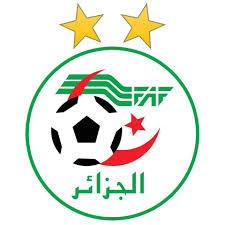 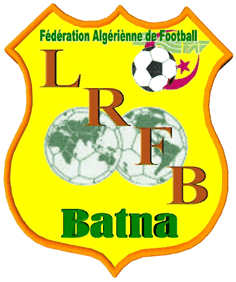 الرابطـــة الجهويـة لكرة القـدم بـــاتنةLigue Régionale de Football Batnaالمديرية الفنية الجهويةDirection Technique Régionale FICHE D’INSCRIPTION STAGE FORMATION LICENCE CAF CPour les titulaires du  diplôme  fédéral FAF3/DFE3      الصورة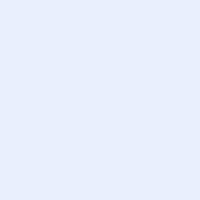 اللقب :     	NOM      الاسم :     	PRENOM     تاريخ و مكان الازدياد :                    تاريخ الحصول على شهادة فاف3/او ش.م.ف.3   :      رقم شهادة الميلاد N°12 :S 12 :      رقم جواز السفر :                  الصادر بتاريخ:                  المنتهي بتاريخ :     العنوان الشخصي :     رقم الهاتف :     البريد الالكتروني  :@قياس اللباس الرياضي :      الفريق الحالي :     الشهادات المتحصل عليهاCopies scannées couleur des diplômes   أرسل  مسح لشهادات الأصليةالمسار كلاعبالخبرة كمدربJoindre les licences techniques إرسال مسح الرخصة الصادرة من الرابطات او الاتحاديةNB/ Veuillez télécharger et remplir soigneusement le formulaire ci-joint et l’envoyer à l’adresse suivante  avant le vendredi 17 septembre 2021: akramaya2020@gmail.comيرجى تنزيل النموذج المرفق وتعبئته بعناية وإرساله إلى العنوان التالي قبل الجمعة 17 سبتمبر 2021 akramaya2020@gmail.comهام/ بعد دراسة الملفات و ترتيبها حسب(الأقدمية في التكوين الأخير فاف3 +رخص الممارسة كمدرب مقدمة من طرف الرابطات أو الاتحادية خاصة الخمسة مواسم الأخيرة + رخص كلاعب مقدمة من الرابطات أو الاتحادية ) ننشر قائمة المترشحين المقبولين للفوج الأول  بإحضار الملف ووضعه على مستوى الرابطة و المتكون من :1-طلب التسجيل الأصلي (تحميله من موقع الرابطة)2- شهادات التدريب  المتحصل عليها3-شهادة طبية تثبت القدرة على ممارسة كرة القدم حديثة (وليست الصدرية و العامة)4-رخص التدريب الأصلية المسلمة من طرف الرابطات او الاتحادية.5-رخص كلاعب الأصلية المسلمة من طرف الرابطات او الاتحادية ان وجدت.5-صورة شمسية حديثة7-نسخة من جواز السفر8- وصل الدفع الأصلي لحقوق التربص (40.000.دج الخاصة بالتجمع الأول) N°الشهادات و الدبلومالمكانالموسم010000 - 0000020000 - 0000030000 - 0000040000 - 0000050000 - 0000N°الفريقالقسمالفئةالموسم010000 - 0000020000 - 0000030000 - 0000040000 - 0000050000 - 0000N°الفريقرقم الرخصةالفئةالموسم012020-2019022019-2018032018-2017042017-2016052016-2015